Java (>= 8)MongoDB 3.2Elasticsearch 2.Xgraylog 2.3.2IP 192.168.0.210centos 7.xIP 192.168.0.210 (单机测试)结构:mongodb + elasticsearch + graylog + nxlog + collector_sidecarmongodb：存储元数据，一般安装好后不用其他设置elasticsearch：存储日志graylog：web界面，负责接收用户输入数据，展示elasticsearch里的数据nxlog ，collector_sidecar：日志收集，传送jdk请自行安装，这里不再说明，可在下面地址下载相关版本：http://mirror.cnop.net/jdk/1.安装mongodb（这里以3.2为例）vim  /etc/yum.repos.d/mongodb-org-3.2.repo    #添加yum源[mongodb-org-3.2]name=MongoDB Repositorybaseurl=https://repo.mongodb.org/yum/redhat/$releasever/mongodb-org/3.2/x86_64/gpgcheck=1enabled=1gpgkey=https://www.mongodb.org/static/pgp/server-3.2.ascyum -y install mongodb添加系统服务及启动                                             chkconfig --add mongod                         systemctl daemon-reload                         /sbin/chkconfig  mongod on                         systemctl start mongod.service                    注意：这里没有进行mongodb的相关配置包括graylog连接                    的配置，graylog启动时会自行创建相关数据2.elasticsearch安装rpm --import https://packages.elastic.co/GPG-KEY-elasticsearchvim  /etc/yum.repos.d/elasticsearch.repo   #加入以下[elasticsearch-2.x]name=Elasticsearch repository for 2.x packagesbaseurl=https://packages.elastic.co/elasticsearch/2.x/centosgpgcheck=1gpgkey=https://packages.elastic.co/GPG-KEY-elasticsearchenabled=1   yum install -y elasticsearch vim  /etc/elasticsearch/elasticsearch.yml   #根据情况修改成自己的信息，切记去除注释后的内容前面不要有空格，不然可能会启动失败 cluster.name: graylog   # elasticsearch集群名称，若有多个集群，可根据此属性区分。 node.name: node-210     #集群节点名称，elasticsearch启动时会自动创建，也可手动配置 network.host: 192.168.0.210    #设置绑定的ip地址http.port: 9200        #设置对外服务的Http端口，默认是9200 transport.tcp.port: 9300       #设置节点间交互的tcp端口,默认是9300   #个人测试没有这个选项discovery.zen.ping.unicast.hosts: ["192.168.0.210"]     #设置集群中master集群初始化列表,这个数组里的机器将被自动发现加入集群，多个用逗号隔开                    添加至系统服务及启动：                                               chkconfig --add elasticsearch                         systemctl daemon-reload                         systemctl enable elasticsearch.service                         systemctl restart elasticsearch.service3.graylog安装（web界面）$ sudo rpm -Uvh https://packages.graylog2.org/repo/packages/graylog-2.3-repository_latest.rpm   #获取最新版本
$ sudo yum install -y graylog-server pwgen     #安装最新版本,pwgen用于密码加密生成配置vi /etc/graylog/server/server.conf   #配置graylog，修改以下几个地方，其他地方保持默认，也可根据实际情况进行设置password_secret =ZOauN2D9OknUXUDJbj4Lebb9zPB0SYfgcLELyo7r3yJK5r6Ep6CFfLco4hPy0tc3QEgYIDUP2RZcXdlCpZm43PvuIIyFuWPS             # 对密码进行加盐处理（就是密码加盐也就是密码后面加上很长的一串字符串再进行加密）,如  md5(md5(password)+salt)和SHA512(SHA512(password)+salt) 方式这里使用pwgen随机生成密码：pwgen -N 1 -s 96root_username = admin   #登陆web界面用户名，这里去除前面注释root_password_sha2 =8d969eef6ecad3c29a3a629280e686cf0c3f5d5a86aff3ca12020c923adc6c92           #设置登陆web密码，使用 sha256sum进行加密，可使用 echo -n 123456 | sha256sum 命令在系统中生成，这里以123456为例说明。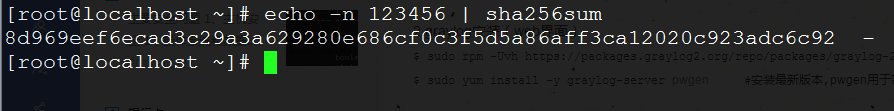 root_timezone = +08:00         #设置时区rest_listen_uri = http://192.168.0.210:9000/api/          #地址更改成自己的ip，这里以192.168.0.210为例，用于接受Graylog Collector Sidecar发送的心跳信息，collectors也可以访问次urirest_transport_uri = http://192.168.0.210:9000/api/web_listen_uri = http://192.168.0.210:9000/                # graylog-web访问地址elasticsearch_hosts = http://192.168.0.210:9200        #elasticsearch地址，用于接入elasticsearch引擎allow_highlighting = true （运行查询结果高亮）
elasticsearch_shards = 1 （当前只安装了一个elasticsearch）elasticsearch_cluster_name = graylog                         #必须与elasticsearch设置相同mongodb_uri = mongodb://localhost/graylog              # MongoDB服务器身份验证，使用默认即可，这里不需要像mysql一样导入表，只存储原数据$ sudo systemctl start graylog-server$ sudo systemctl enable graylog-server添加防火墙：firewall-cmd --zone=public --add-port=9000/tcp --permanentsystemctl restart firewalld.service4.Collector端与nxlog的部署nxlog：yum -y install libdbi    #要求为 libdbi >= 0.8.1wget http://mirror.cnop.net/nxlog/linux/nxlog-ce-2.9.1716-1_rhel7.x86_64.rpmrpm -ivh nxlog-ce-2.9.1716-1_rhel7.x86_64.rpmgpasswd -a nxlog rootchown -R nxlog.nxlog /var/spool/collector-sidecar/nxlog          vim /etc/nxlog.conf            #注意，本处定义log文件nxlog必须有读权限，不然后面可能查询不到日志信息######################################### Modules                              #########################################<Extension gelf>    Module      xm_gelf</Extension><Input in>    Module im_file    File "/var/log/messages"</Input><Output out>    Module om_udp    Host 192.168.0.210    Port  12201    OutputType GELF</Output>######################################### Routes                               #########################################<Route r>  Path in => out</Route>systemctl restart nxlogCollector：Graylog Collector Sidecar是一种用于采集日志的轻量级配置管理系统，也称为后端，作为守护进程运行。wget http://mirror.cnop.net/Graylog/collector-sidecar/collector-sidecar-0.1.4-1.x86_64.rpm或去官方下载最新：https://github.com/Graylog2/collector-sidecar/releases$ sudo rpm -ivh collector-sidecar-0.1.4-1.x86_64.rpm$ sudo graylog-collector-sidecar -service install
$ sudo systemctl start collector-sidecarvim /etc/graylog/collector-sidecar/collector_sidecar.yml   #根据情况修改server_url: http://192.168.0.210:9000/api/update_interval: 10tls_skip_verify: falsesend_status: truelist_log_files:node_id: graylog-collector-sidecar             #多台机器请修改成不同idcollector_id: file:/etc/graylog/collector-sidecar/collector-idcache_path: /var/cache/graylog/collector-sidecarlog_path: /var/log/graylog/collector-sidecarlog_rotation_time: 86400log_max_age: 604800tags:    - nginxbackends:    - name: nxlog      enabled: true      binary_path: /usr/bin/nxlog      configuration_path: /etc/graylog/collector-sidecar/generated/nxlog.confsystemctl restart collector-sidecar          systemctl enable collector-sidecarsystemctl restart nxlog/sbin/chkconfig nxlog on      参考：http://docs.graylog.org/en/2.3/pages/collector_sidecar.html5.web访问： http://192.168.0.210:9000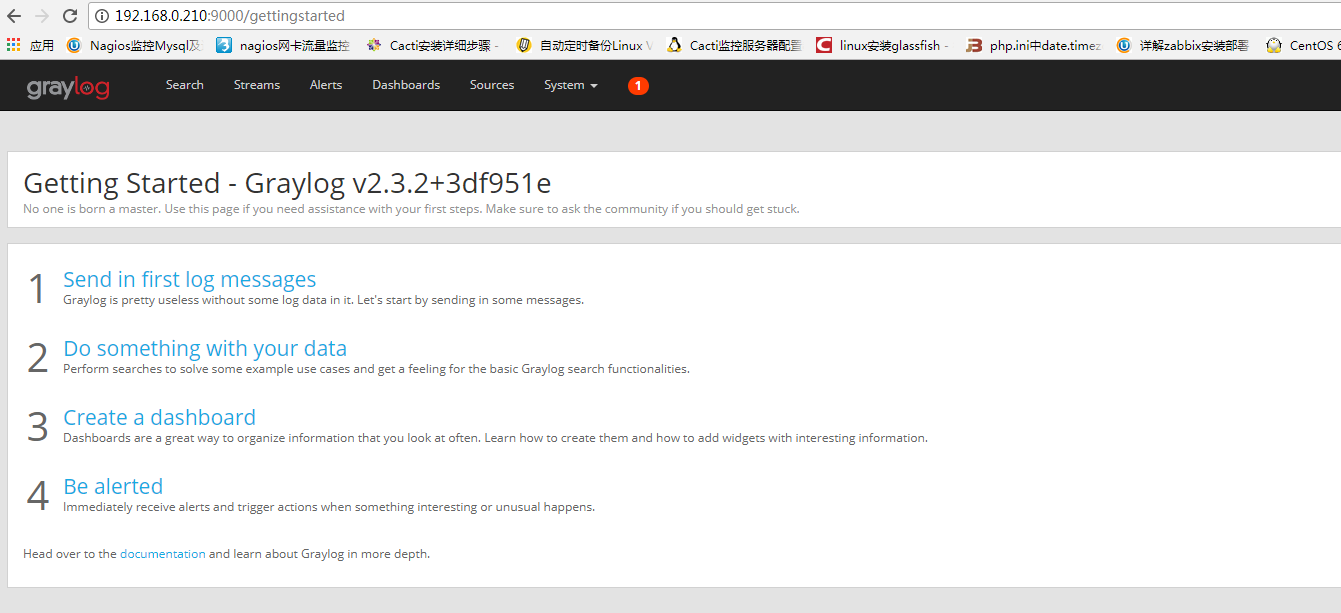 点击System ->Collectors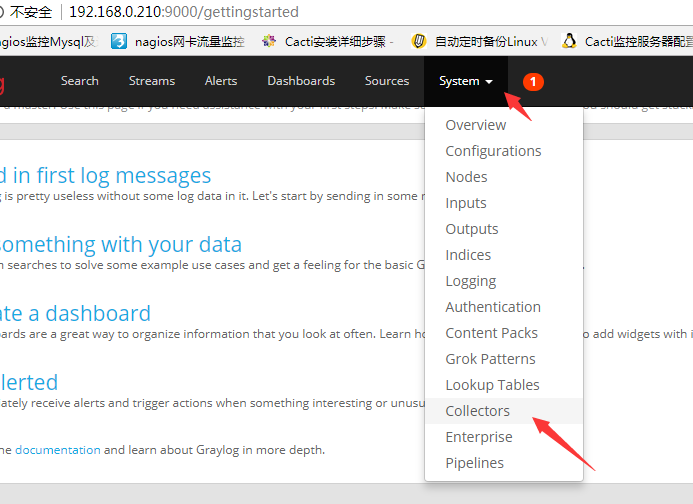 点击 Create configuration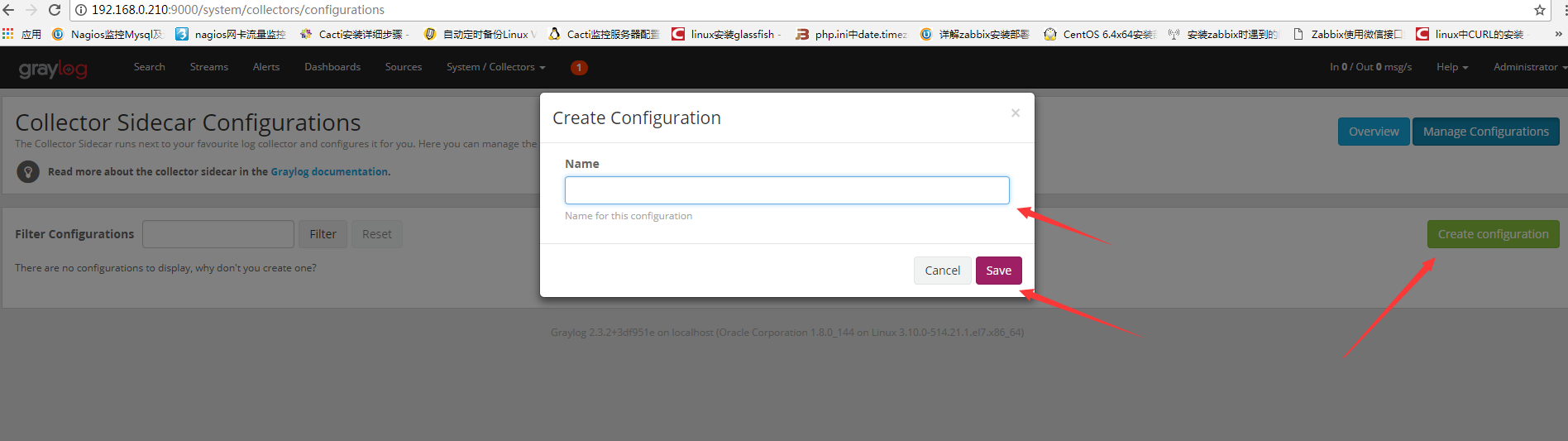 这里任意输入一个名称，这里以test为例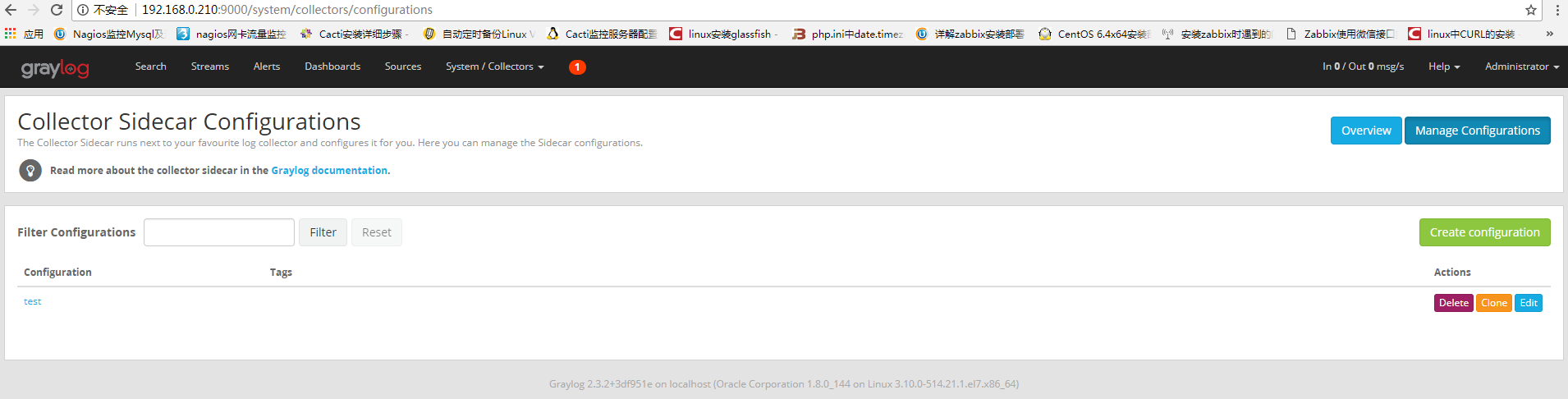 点击名称"test"，进入配置界面：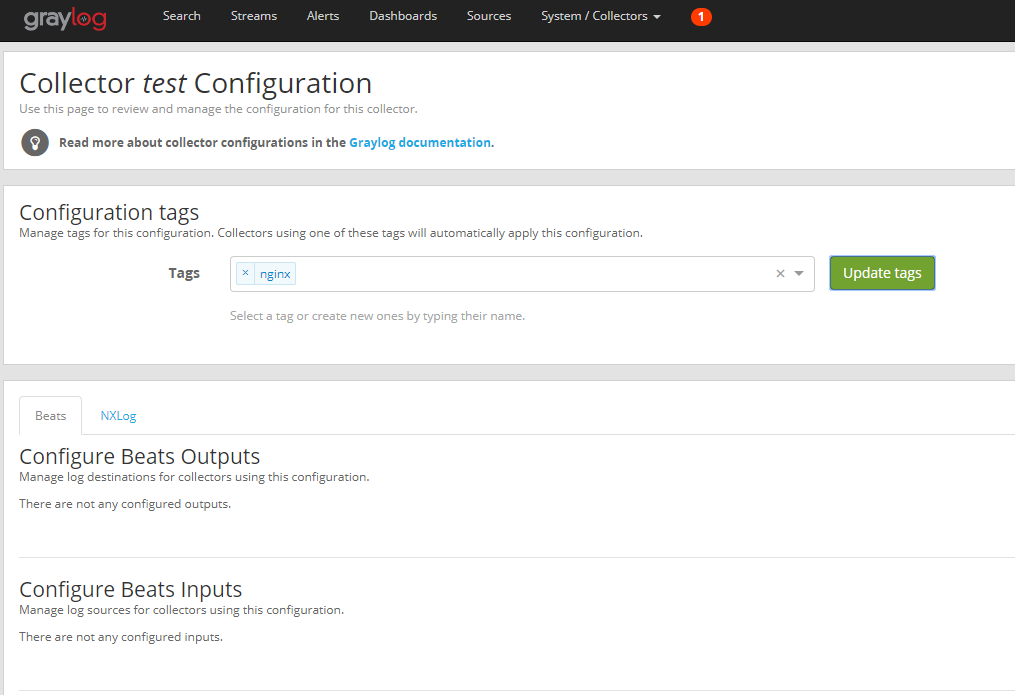 设置output和input相关信息，与nxlog的配置文件相同：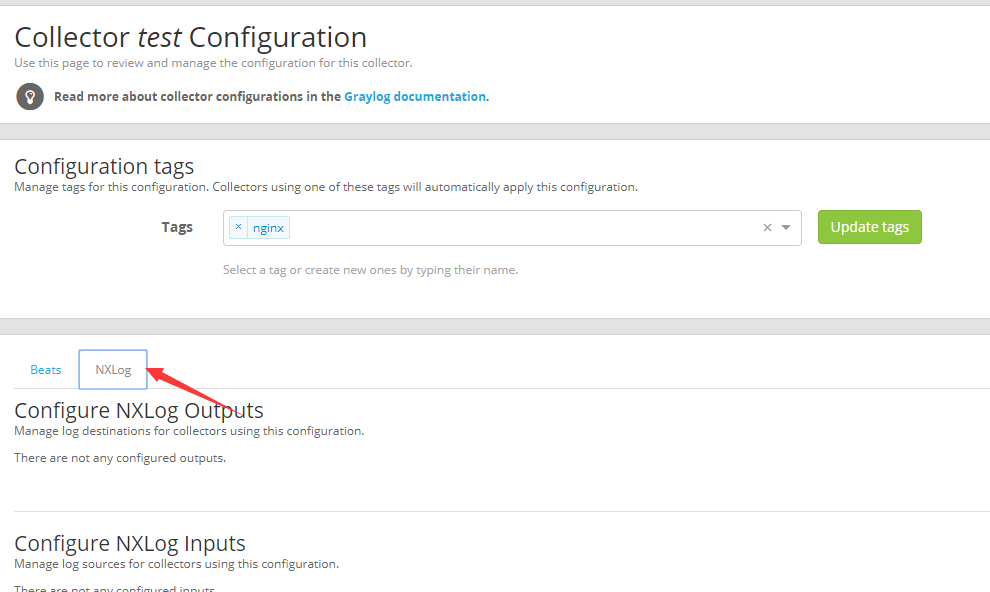 点击右侧 Create Output ，选择相关Type和名字，ip,端口等信息，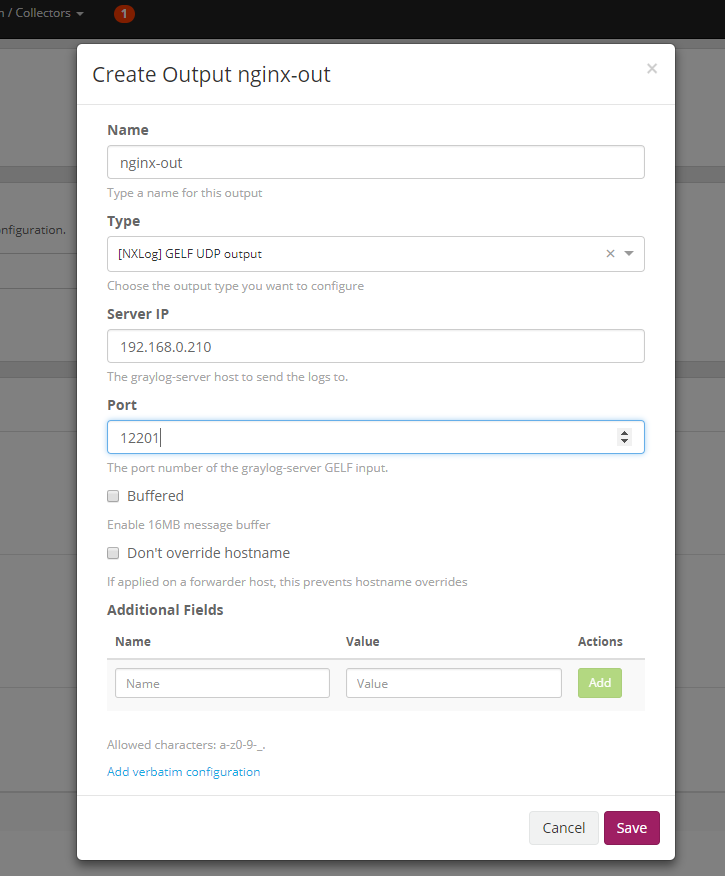 点击右侧 Create Input：Type      [NXLog] file inputPath to Logfile   /var/log/messages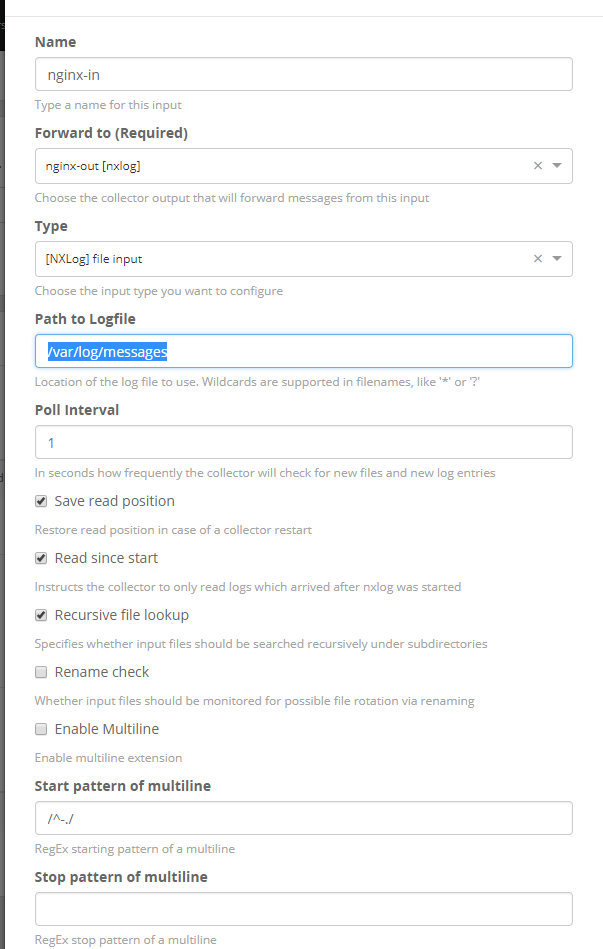 重启客户端的collector-sidecar：systemctl restart collector-sidecar设置web接收日志:system->inputs->Launch new input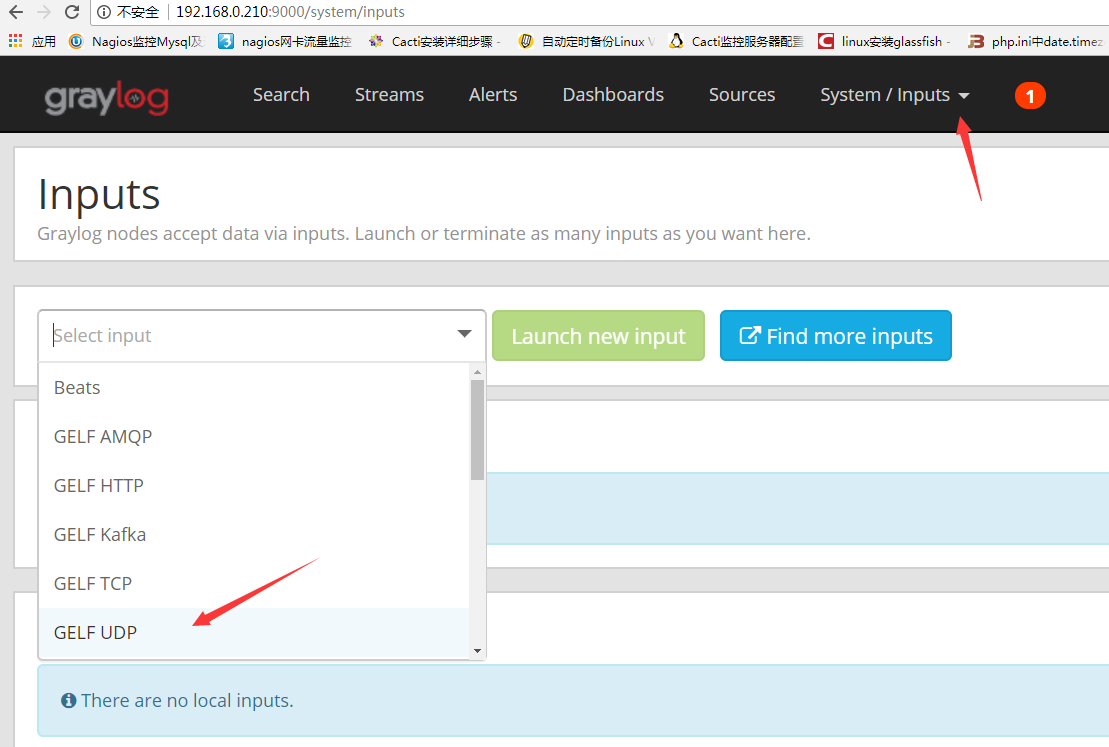 选择主机节点设置标题设置ip设置端口（默认）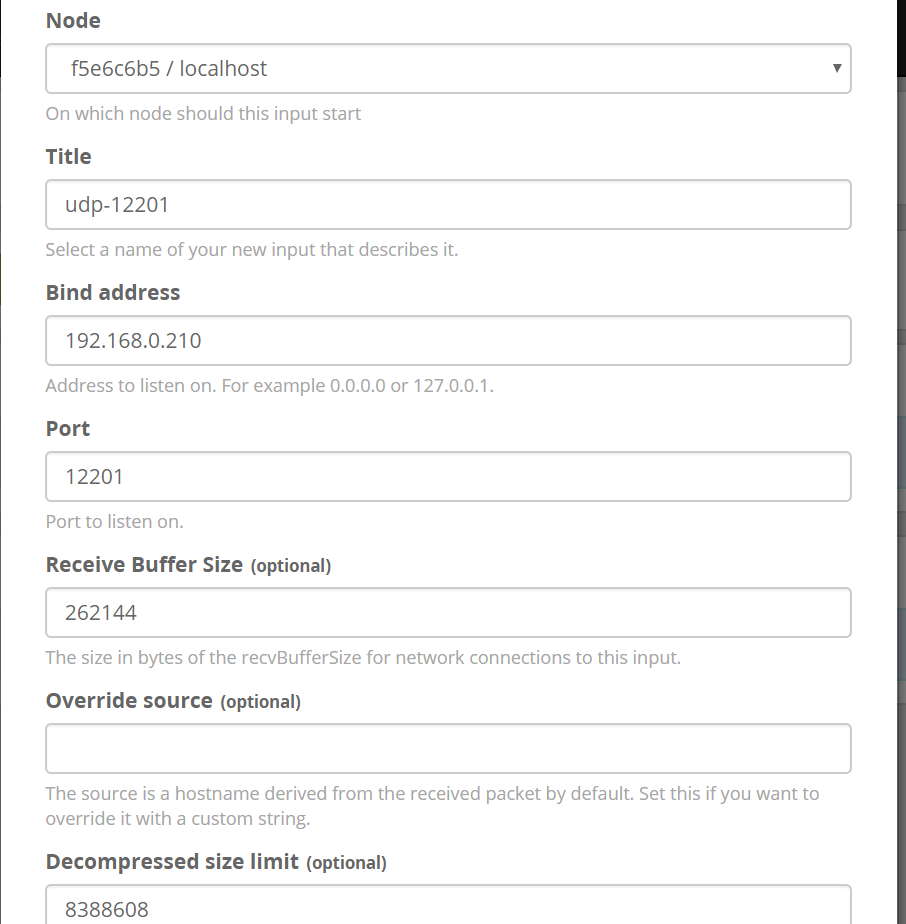 graylog web查看Collectors 是否运行正常： http://192.168.0.210:9000/system/collectors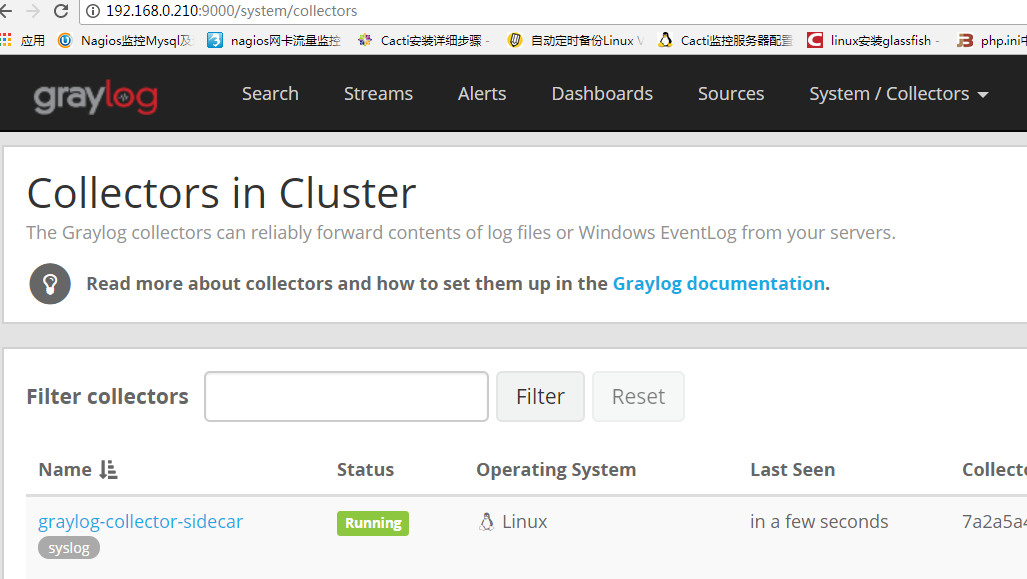 可手动 echo 推送一条数据到被监控的日志文件中，最后回到主界面查看日志: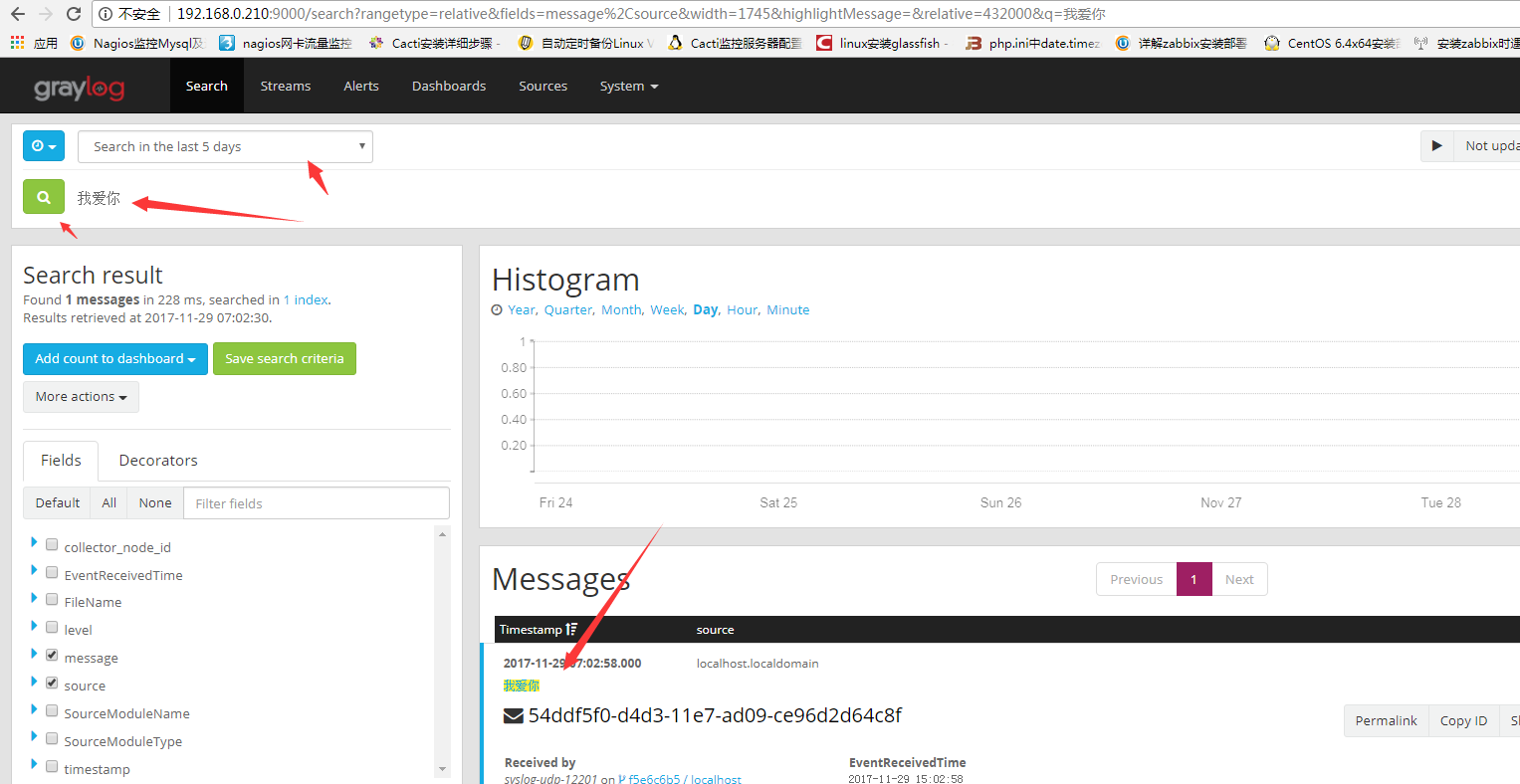 其他常见：nxlog日志查看:tail -f /var/log/graylog/collector-sidecar/nxlog.log错误::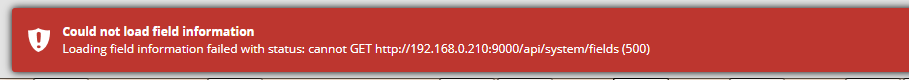 原因，请确定 elasticsearch 是否起来。参考：http://docs.graylog.org/en/2.3/http://cocojoey.lofter.com/post/1eff2f40_10a6d448https://www.cnblogs.com/wsl222000/p/6041835.html0.1.x2.2.x,2.3.x